PLAN DE FORMACIÓN 2017-2018CONVOCATORIA DE ACTIVIDAD DE FORMACIÓNTítulo: “Cómo elaborar buenos proyectos Erasmus+” Modalidad: Curso (3 sesiones presenciales + tutorización individual online).Etapa: Infantil, Primaria y Secundaria.Dirigido a: Docentes de Educación Infantil, Primaria y Secundaria de centros públicos y concertados de Navarra.Convoca: Servicio de Multilingüismo y Enseñanzas Artísticas del Departamento de EducaciónJustificación:          El programa Erasmus+ 2014-2020 en materia de Educación, Formación, Juventud y Deporte quiere mejorar la calidad de la enseñanza Preescolar, Primaria y Secundaria en los centros de toda Europa. Ofrece a los profesionales de estos niveles oportunidades de Movilidad para el Aprendizaje, con el objetivo de ampliar y mejorar su desarrollo profesional, además de posibilitar la colaboración con sus homólogos de otros países de Europa. Mediante las Asociaciones Estratégicas apoya el intercambio de buenas prácticas y criterios de innovación para abordar retos comunes, como el abandono escolar o el bajo nivel de conocimiento básico, fomentando los vínculos con el mundo extraescolar y con otros ámbitos educativos y formativos.La internacionalización de los centros escolares se impone con el nuevo programa Erasmus+. El cambio que supone este programa respecto a los anteriores es muy significativo, y el profesorado de la etapa de Educación Escolar (desde Infantil hasta Bachillerato) se ve sobrepasado por la burocracia y los complicados procesos de solicitud. La consecuencia es que la participación de centros navarros del sector de Educación Escolar en proyectos europeos (tanto de formación del profesorado como en asociaciones estratégicas de cooperación con otros países) resulta claramente insuficiente. El Departamento de Educación pretende, con la organización de este curso, apoyar a los docentes navarros de centros de la etapa de Educación Escolar en cuestiones prácticas para ayudarles a redactar buenas propuestas que les permitan recibir subvenciones europeas para participar en los proyectos.  Objetivo/s:  Fomentar la participación de los centros escolares navarros de Educación Infantil, Primaria y Secundaria en proyectos KA101 (Formación del Profesorado), KA201 (Asociaciones Estratégicas generales), y fundamentalmente en Asociaciones Estratégicas KA219 (sólo entre centros escolares). Ayudar a los centros a diseñar estrategias que permitan detectar necesidades de formación y/o de trabajo, enfoques metodológicos etc., que faciliten la obtención de la subvención europea. Apoyar a los docentes en la búsqueda de socios para proyectos KA2. Ayudar al profesorado en la redacción de la propuesta (formulario de solicitud).Facilitar ideas sobre temáticas para trabajar en este tipo de proyectos. Familiarizar al profesorado con la gestión de este tipo de programas (nomenclatura, burocracia, gestiones online, firma digital o electrónica…).Contenidos: Información general sobre el programa Erasmus+ y las oportunidades que ofrece  a nivel global.Datos sobre las prioridades temáticas de la próxima convocatoria y diseño de objetivos.Cómo buscar socios para el proyecto. Análisis pormenorizado de los apartados del formulario de solicitud.Análisis detallado de los criterios de evaluación de las propuestas por parte del SEPIE: relevancia del proyecto, calidad de diseño y ejecución del proyecto, calidad del equipo del proyecto y de los acuerdos de cooperación, impacto y difusión, evaluación etc. Análisis detallado de todos los apartados del formulario de solicitud: KA101Experiencia de la organización (descripción de la institución solicitante)Objetivos Plan de Desarrollo EuropeoDescripción del proyecto Perfil de los participantes Resultados de aprendizajeActividades de preparación del centro y de los participantesGestión del proyectoActividades principalesSeguimiento (impacto, difusión, evaluación)PresupuestoResumen del proyecto Etc. KA2 (KA201 y KA219)Prioridades temáticasObjetivosExperiencia de la organización (descripción de la institución solicitante)Descripción del proyecto Actividades de preparación del centroParticipantesImplementación y metodología de trabajoActividades de Enseñanza y Aprendizaje Seguimiento (impacto, difusión y evaluación)SostenibilidadPresupuestoResumen del proyecto Distribución de tareas entre los sociosEtc.Metodología: Sesión de información general sobre el programa Erasmus+, y los proyectos KA1 y KA2. Sesiones prácticas: grupos de trabajo, elaboración de proyectos simulados. Puesta en común.Ponente/s: 2 ponentes de “Iniciativas Innovadoras, asesoría especializada en la innovación: http://www.iniciativas-innovadoras.es/Responsable: Elisa EcheniqueAsesora Técnica del Negociado de Programas Europeos848426975, eechenie@navarra.es Grupos, lugares y fechas: En el momento de la incripción se debe apuntar la prefencia de grupo (grupo A o B) en la sección NOTAS o COMENTARIOS: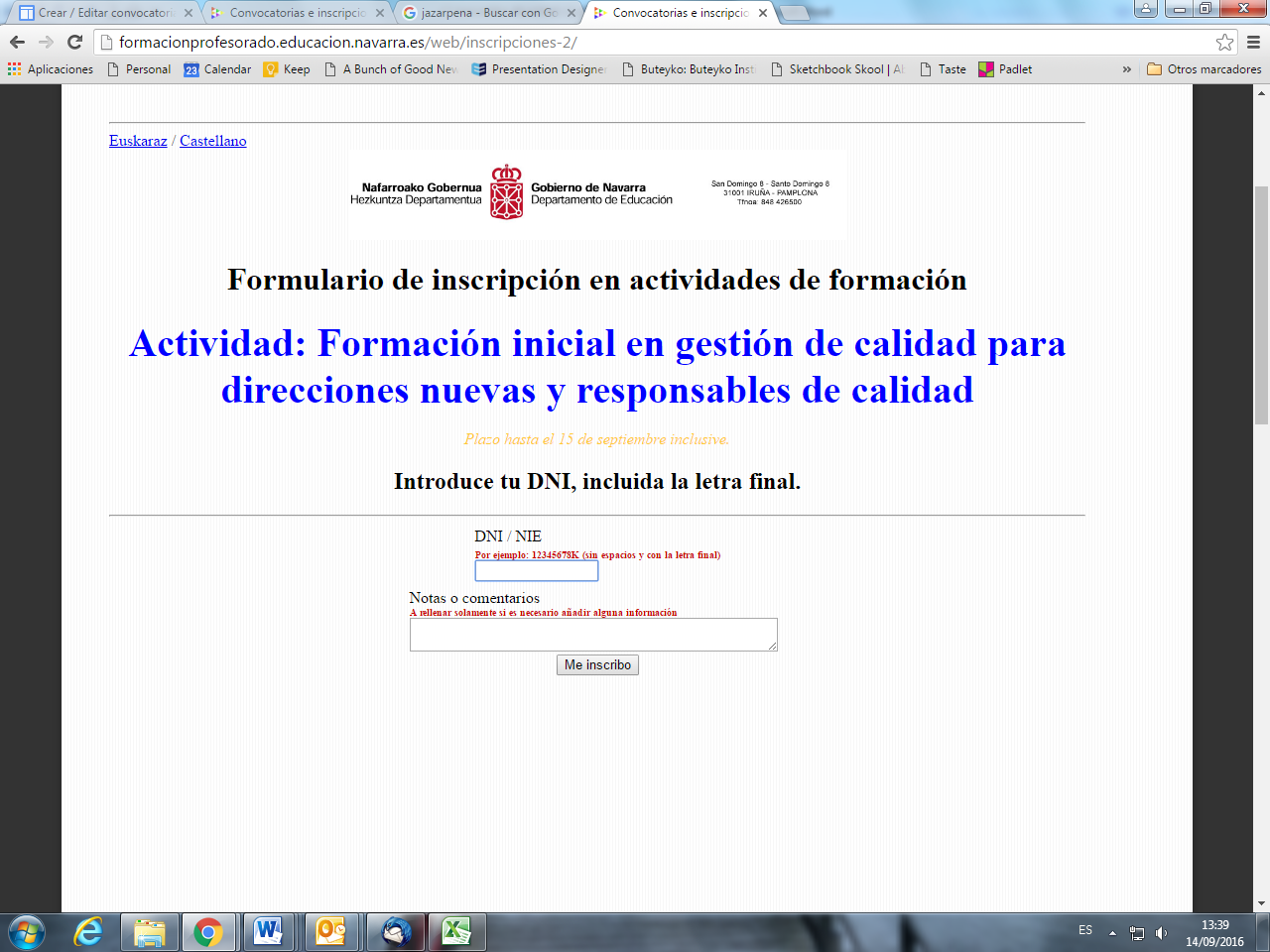 Grupo A-1ª sesión: miércoles 25 de octubre de 2017 (Sala San Cernin del Departamento de Educación). -2ª sesión: miércoles 8 de noviembre de 2017 (Sala de Informática 1 del CAP de Pamplona).-3ª sesión: miércoles 13 de diciembre de 2017 (Sala de Informática 1 del CAP de Pamplona).Grupo B-1ª sesión: miércoles 25 de octubre de 2017 (Sala San Cernin del Departamento de Educación). -2ª sesión: miércoles 15 de noviembre de 2017 (Sala de Informática 1 del CAP de Pamplona).-3ª sesión: miércoles 20 de diciembre de 2017 (Sala de Informática 1 del CAP de Pamplona).*NOTA 1: Todos los participantes deberán traer sus propios portátiles o tabletas a la 1ª sesión del 25 de octubre, así como las claves de acceso a su cuenta de EDUCA, necesarias para conectarse a la wifi de la sala San Cernin del Departamento de Educación. Aquellos docentes que desconozcan sus claves deberán pedírselas a su director/a. Si algún participante no dispone de ordenador portátil o tableta, deberá ponerse en contacto con la persona responsable del curso a la mayor brevedad. Para el resto de sesiones los participantes no necesitarán traer portátiles/tabletas; el aula de informática 1 del CAP de Pamplona dispone de ordenadores fijos. *NOTA 2: En caso de no superar las 15 inscripciones, solamente saldrá el horario del grupo que más inscritos tenga. Se contactará a todos los participantes para confirmarlo. Horario: todas las sesiones comenzarán a las 16:30 y finalizarán a las 19:00.Duración: 40 horas, 7,5 presenciales y 32,5 de trabajo personal. Nº Plazas: 30Nº mínimo asistentes: 15Periodo inscripción: El último día para inscribirse será el  18 de octubre  en el siguiente enlace:  http://formacionprofesorado.educacion.navarra.es/web/inscripciones-2/ Criterio de selección: por orden de inscripciónIdioma: CastellanoNotas: En adelante todos los avisos y notificaciones relacionadas con los cursos de formación se realizarán a través de la cuenta de correo oficial del PNTE asignada a cada docente de la Red Pública de Educación (usuario@educacion.navarra.es). Al profesorado de centros privados y concertados los avisos y notificaciones les llegarán al correo que tengan establecido en Educa.La lista de admitidos a esta actividad se publicará, en el menor plazo posible desde la fecha de finalización de inscripciones, en la página: http://formacionprofesorado.educacion.navarra.es/web/admitidos/Cuando un/a docente haya sido admitido/a en la actividad y no vaya a poder realizarla, deberá avisar por correo electrónico a la persona responsable de la actividad que figura en la convocatoria para darse de baja antes de su inicio. En caso contrario, se iniciará un proceso sancionador que le impedirá acceder a la plataforma de inscripciones durante 5 meses y ello le privará de la posibilidad de inscribirse en las actividades formativas organizadas por el Departamento de Educación de Navarra. Esta penalización no exime de la obligatoriedad de realizar 35 horas de formación anuales.Solamente pueden realizar y certificar la formación docentes en activo. Cualquier situación de incapacidad temporal es incompatible con la asistencia a la formación.Para obtener la certificación será obligatorio acudir al 85% de las sesiones presenciales y firmar cada sesión en la hoja de firmas con bolígrafo de tinta indeleble.  No se computará la asistencia de ninguna sesión en la que no se hubiera recogido la firma, es decir, no se aceptará ningún otro tipo de justificación de asistencia.  En las formaciones cuyos diseños contemplan la realización de un trabajo práctico, además de la asistencia anteriormente indicada será preceptiva la presentación de los trabajos para obtener la acreditación.